ภาพบรรยากาศการเตรียมงาน พิธีงานพระราชพิธีถวายพระเพลิงพระบรมศพ พระบาทสมเด็จพระปรมินทรมหาภูมิพลอดุลยเดช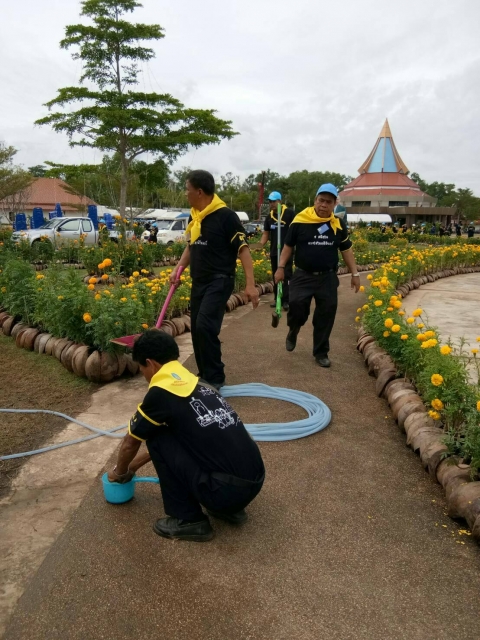 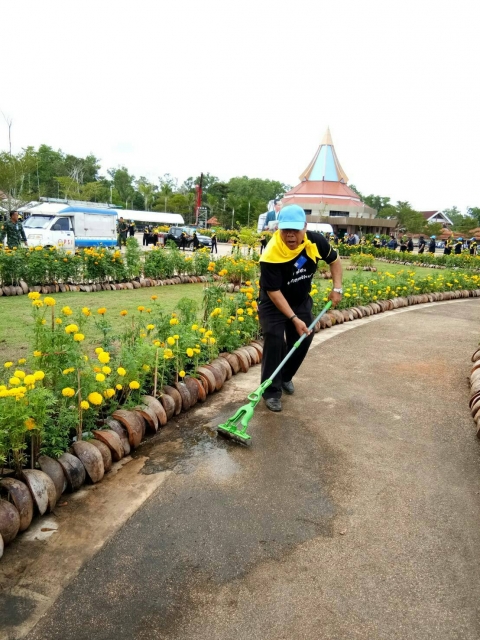 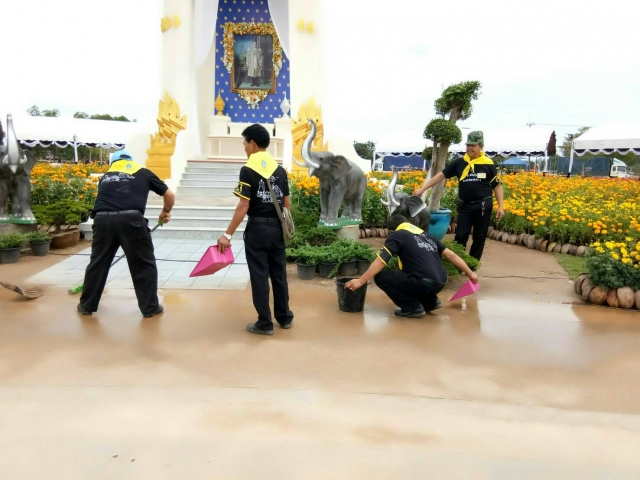 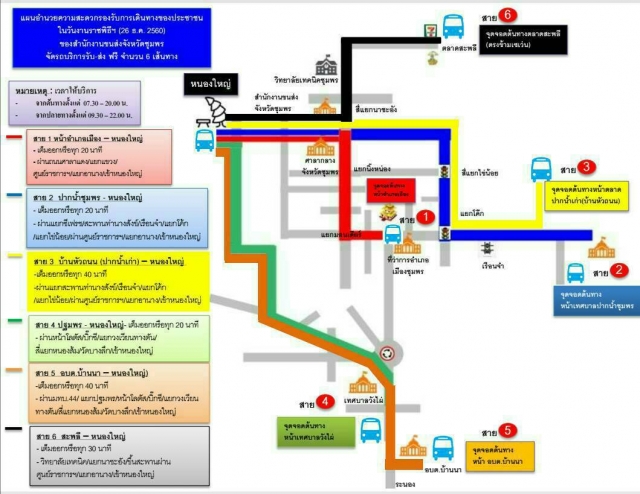 